IC “V.MONTI” – POLLENZAElenco alunni BES a.s. 20_/20_      SCUOLA SECONDARIA  PRIMARIA ………………………………………………………………………….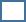   INFANZIA ……………………………………………………………………………PLESSO_______________________________INDICATORI per alunni BES (Bisogni Educativi Speciali): DisabilitàDisturbi evolutivi specifici : -      DSAADHDBorderline cognitivoAltroSvantaggio:                            -      Socio-economicoLinguistico-culturaleDisagio comportamentale-relazionaleAltroCLASSEALUNNOTIPOLOGIA BES (scegliere tra gli indicatori)DOCUMENTO(indicare se è stato redatto il PEI o il PDP)